Lampiran Lampiran ANC		Lampiran INC		Lampiran PNC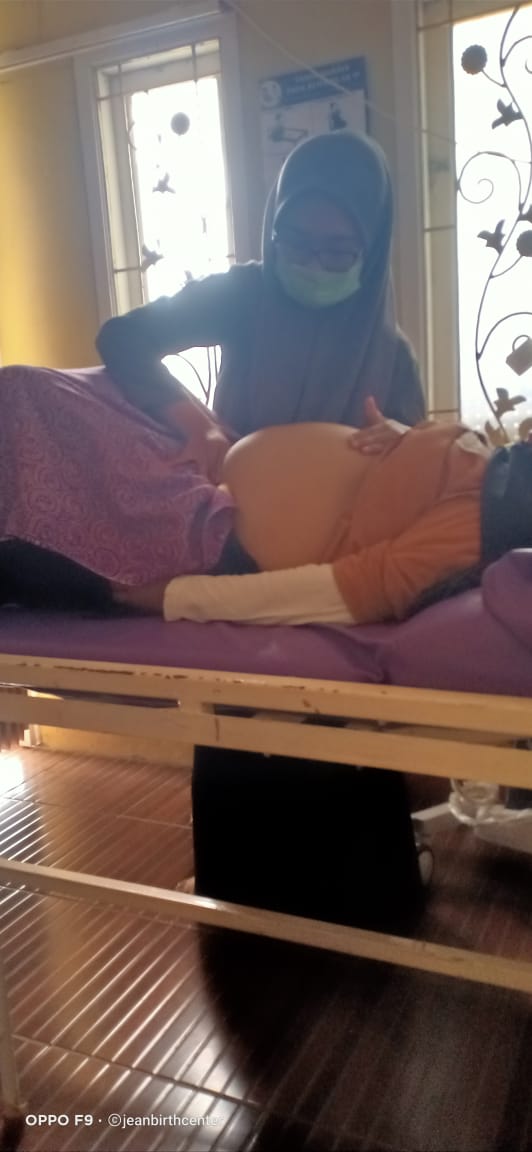 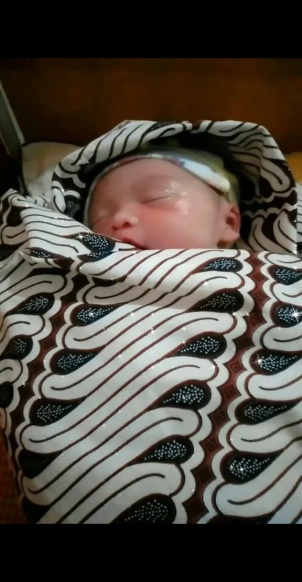 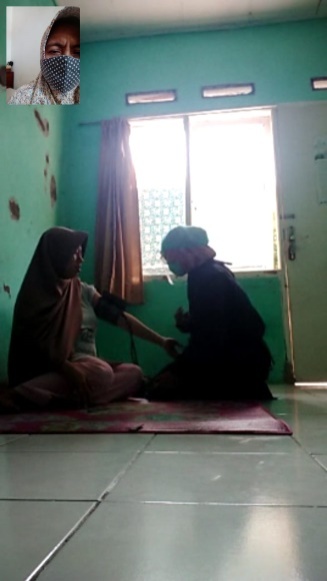 Lampiran BBL		Lampiran KB		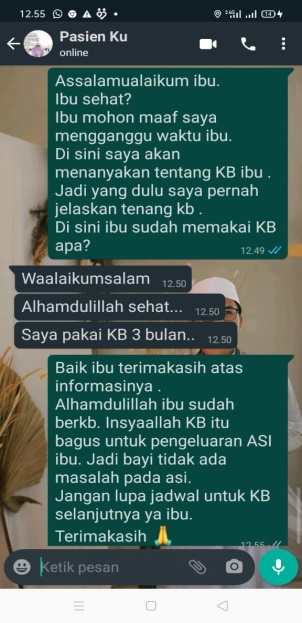 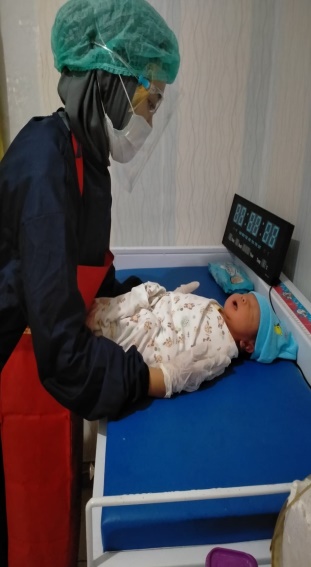 lampiran patograf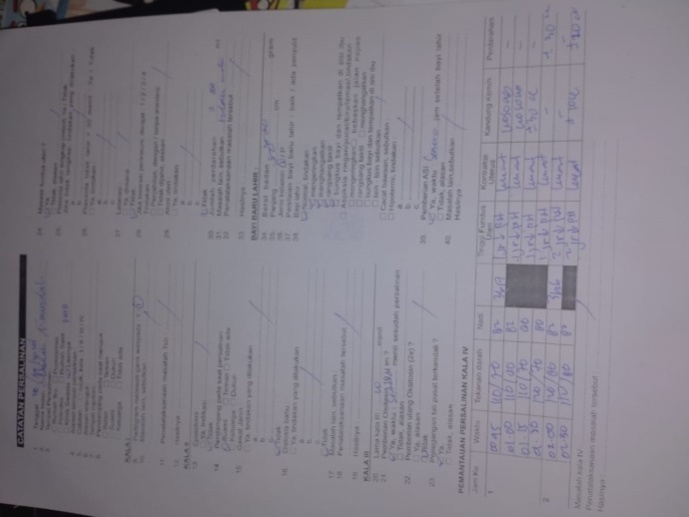 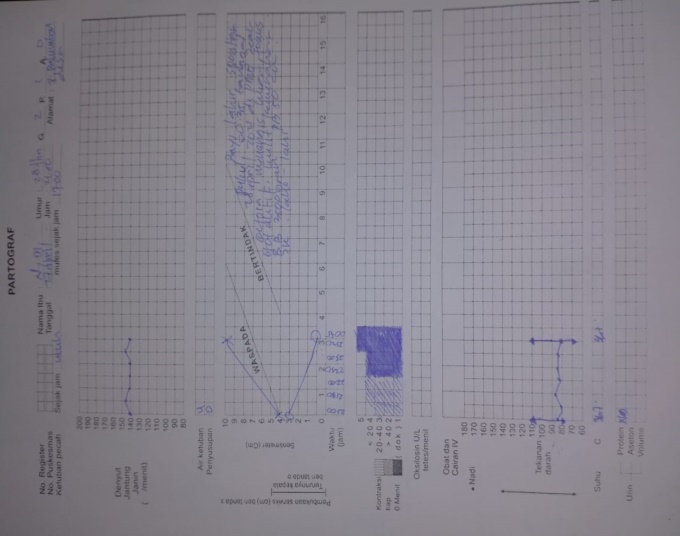 lampiran persetujuan pasien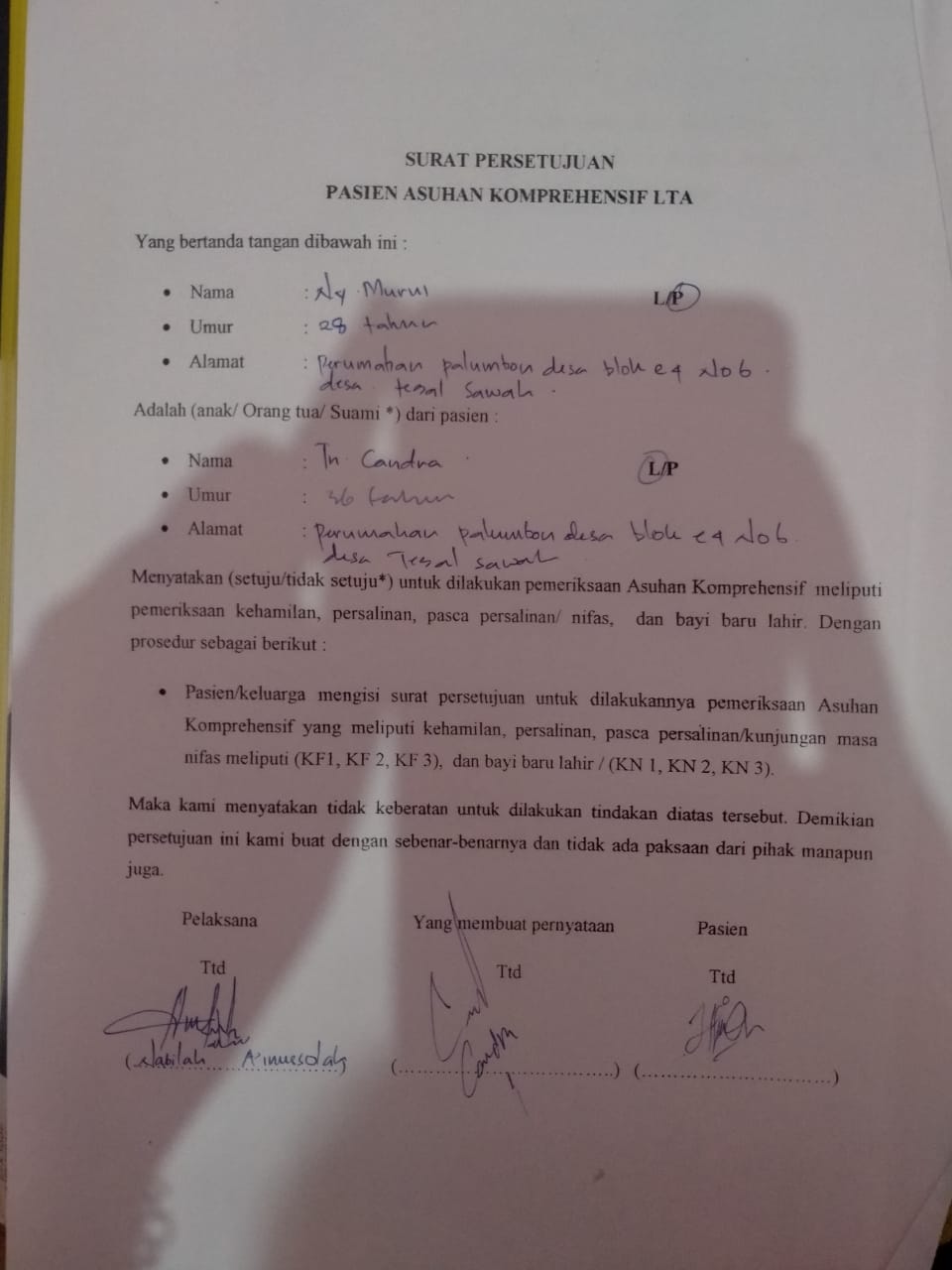 